Speaking and Listening Assessment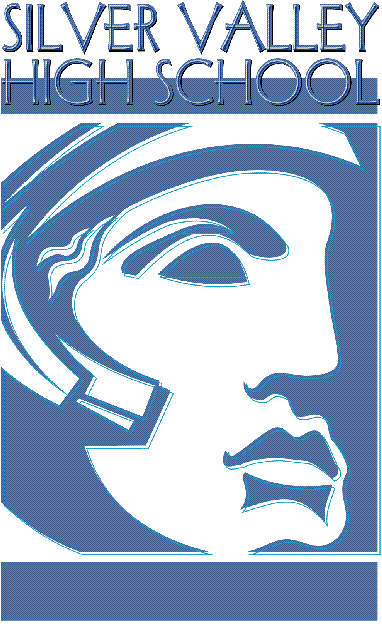 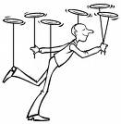 Speaker/Presenter Name: ________________________________California’s Common Core State Standards for English Language Arts 11-12SPEAKING AND LISTENING STANDARDS 11-124. Present information, findings, and supporting evidence (e.g., reflective, historical investigation, response to literature presentations), conveying a clear and distinct perspective and a logical argument, such that listeners can follow the line of reasoning, alternative or opposing perspectives are addressed, and the organization, development, substance, and style are appropriate to purpose, audience, and a range of formal and informal tasks. Use appropriate eye contact, adequate volume, and clear pronunciation.California’s Common Core State Standards for English Language Arts 11-12SPEAKING AND LISTENING STANDARDS 11-123. Evaluate a speaker’s point of view, reasoning, and use of evidence and rhetoric, assessing the stance, premises, links among ideas, word choice, points of emphasis, and tone used.Listener/Evaluator Name: ________________________________Comment on one strong presentation point or area that the speaker should continue in future presentations:Comment on one weak presentation point or area that the speaker should improve in future presentations:Comment (using complete sentences) on one significant idea you learned from this presentation as a result of listening carefully:MECHANICS3 Excellent2 Acceptable1 PoorNot AcceptableScoreVoice projectionVoice was always clear and loud enough for all to hearVoice was loud enough for all to hear most of the time.  A request to speak up may have been made.Voice was often not loud enough for all to hear.  More than one request to speak up may have been made.Eye contactGood eye contact with the audience was made.  Frequent turning of the head to scan and connect with the audience was evident.Adequate eye contact with the audience was made.  Occasional turning of the head to scan and connect with the audience was evident.Poor eye contact with the audience was made.  Frequent turning of the head to scan and connect with the audience was not evident.PostureAlways stood up straight and tall and made no unnecessary movements or gestures.Mostly stood up straight and tall and avoided unnecessary movements and gestures.Did not stand up straight and tall and often made unnecessary movements and gestures.CONTENTPreparednessDelivered good, relevant information in an interesting way.Delivered good, relevant information adequately.Delivered irrelevant information.Notes:Notes:Notes:Notes:Total score